CAMOSUN COLLEGE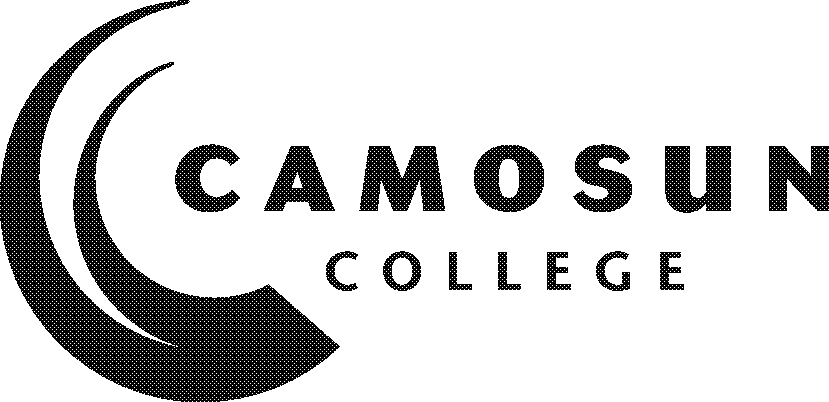 School of Arts & ScienceDepartment of EnglishENGL-151-D18Academic Writing StrategiesWinter 2021COURSE OUTLINEThe course description is online @ http://camosun.ca/learn/calendar/current/web/engl.html  Please note:  This outline will not be kept indefinitely.  It is recommended students keep this outline for their records, especially to assist in transfer credit to post-secondary institutions.1.	Instructor Information2.  Intended Learning OutcomesUpon completion of this course a student will be able to:Form critical responses to ideas.Distinguish between fact and opinion.Analyse and articulate the reasoning behind an argument.Demonstrate a critical examination of ideas through close reading, inquiry, divergent thinking, evaluation of evidence and interpretation, as well as an understanding of rhetoric, reason, logic and word usage.Produce writing under exam conditions, as well as outside class.Differentiate academic and non-academic writing. Write in an academic style common to multiple disciplines.Approach writing as an active exploration of multiple perspectives on a topic. Compose effective summaries.Select and use rhetorical patterns purposefully.Employ a comprehensive writing process, which includes prewriting, focusing, planning, multiple drafting, conferring, revising and editing/proofing.Develop an argument with a controlling thesis; write unified, coherent paragraphs, including effective introductions, transitions and conclusions in correct, clear, effective English.Develop effective, focused research questions.Demonstrate control, clarity and cohesion in the development and organization of ideas.Vary style purposefully for planned rhetorical strategies.Write for specific results.Critique his/her own and others’ writing.Read and analyze complex texts from various academic disciplines.Vary reading approaches for different purposes, such as personal response, persuasion, and criticism.Participate and engage in a dynamic, stimulating exchange of ideas based upon close textual readings.Discuss and debate text using terminology appropriate to the discipline and context of those texts.Analyze textual readings, which may include visual texts, by identifying controlling ideas, supporting details, dominant rhetorical pattern, subtext, tone and stylistic features.Summarize readings to reflect coherently the original’s ideas, purpose, organization, and tone.Critically read your own and others’ writing.Demonstrate information literacy skills.Determine the nature and extent of the information needed.Know and use what information resources are available, in different formats.Use print and electronic resources effectively and efficiently.Evaluate sources for authority, relevance, reliability, currency and other criteria.Incorporate and integrate research through correct use of summary, paraphrase and quotation.Document sources fully and ethically, according to specified bibliographic conventions.Develop self-awareness as an academic writer and contributor.Articulate one’s position in a critical debate of ideas.Reflect on one’s own writing for continuous improvement.3.	Required MaterialsAll of our reading materials are available on-line through the D2L site. 4.	Course Content and Schedule5.	Basis of Student Assessment (Weighting)6.	Grading System7.	Recommended Materials to Assist Students to Succeed Throughout the Course8.   College Supports, Services and Policies Immediate, Urgent, or Emergency Support If you or someone you know requires immediate, urgent, or emergency support (e.g. illness, injury, thoughts of suicide, sexual assault, etc.), SEEK HELP. Resource contacts @ http://camosun.ca/about/mental-health/emergency.html or http://camosun.ca/services/sexual-violence/get-support.html#urgent College Services Camosun offers a variety of health and academic support services, including counselling, dental, disability resource centre, help centre, learning skills, sexual violence support & education, library, and writing centre.  For more information on each of these services, visit the STUDENT SERVICES link on the College website at http://camosun.ca/ College Policies Camosun strives to provide clear, transparent, and easily accessible policies that exemplify the college's commitment to life-changing learning. It is the student’s responsibility to become familiar with the content of College policies. Policies are available on the College website at http://camosun.ca/about/policies/. Education and academic policies include, but are not limited to, Academic Progress, Admission, Course Withdrawals, Standards for Awarding Credentials, Involuntary Health and Safety Leave of Absence, Prior Learning Assessment, Medical/Compassionate Withdrawal, Sexual Violence, Student Ancillary Fees, Academic Integrity, Grade Review & Appeals, Student Misconduct and Academic Accommodations for Students with Disabilities and Student Penalties and Fines. Grading Systems http://camosun.ca/about/policies/index.htmlThe following two grading systems are used at Camosun College:1.  Standard Grading System (GPA)2.	Competency Based Grading System (Non GPA)This grading system is based on satisfactory acquisition of defined skills or successful completion of the course learning outcomesTemporary GradesTemporary grades are assigned for specific circumstances and will convert to a final grade according to the grading scheme being used in the course. See Grading Policy at http://camosun.ca/about/policies/index.html for information on conversion to final grades, and for additional information on student record and transcript notations.(a)	Instructor(a)	InstructorKari JonesKari JonesKari Jones(b)	Office hours(b)	Office hoursTuesday and Thursday from 10:30-12:30Tuesday and Thursday from 10:30-12:30Tuesday and Thursday from 10:30-12:30(c)	Location(c)	LocationCollaborateCollaborateCollaborate(d)	Phone           250-370-3349           250-370-3349Alternative:(e)	E-mail(e)	E-mailjonesk@camosun.bc.ca (email is the best way to get in touch with me)jonesk@camosun.bc.ca (email is the best way to get in touch with me)jonesk@camosun.bc.ca (email is the best way to get in touch with me)(f)	Website(f)	WebsiteWeek ContentAssignments Due1Jan 11-17Welcome and Overview of the Course Mandatory Initial Assignment Due January 15Discussion Forum Post2Jan 18-24Writing Strong ParagraphsReading: Harmony by Richard WagameseWagamese Paragraph Due January 24 3Jan 25-31Summary and Paraphrase: Reading: The Danger of A Single Story by Chimamanda Adichie Discussion Forum Post 4Feb 1-7Working on Language and Citation Reading Indinawemaaganidog/ all of my relatives by Leanne Simpson Discussion Forum Post Personal Narrative Assignment Due Sunday February 7 at midnight5Feb 8-14Intro to Rhetorical Devices Reading: The New Abolitionism by Chris Hayes Discussion Forum Post6Feb15-21READING BREAKREADING BREAK7Feb 22-28Writing Essays Reading: Canada’s National Parks Are Colonial Crime Scenes by Robert Jago Jago Paragraph Due February 28 8March 1-7Essays and Citations Con’t. Reading: Neoliberalism Has Conned Us Into Fighting Climate Change As Individuals by Martin Lukacs   Discussion Forum Post9March 8-14Essay Writing Rhetorical Analysis Due Sunday March 14 at midnight 10March 15-21Starting the research project Reading: g: Unskilled and Unaware of It by Justin Kruger and David DunninResearch Paper Topic Confirmation Sheet Due March 2111March 22-28Research con’t Reading: Mishkos Kenomagwen: The Teachings of Grass by Robin Wall KimmererDiscussion Forum PostAnnotated Bibliography Due Sunday March 28 12March 29-April 4Research Con’t.Research Paper Due Sunday April 4 13April 5-11Infograpghics: What they are and now to make themInfographic Due Sunday April 1114April 12-18TBATBAAssignment Value %Due DateDiscussion Forum Assignments x 510on going“In class” exercises x 77on goingWagamese Paragraph5January 24Personal Narrative10February 7Jago Paragraph8February 28Rhetorical Analysis 15 March 14Annotated Bibliography 15 March 28Research Paper 20 April 4Research Infographic 10 April 11Total 100%XStandard Grading System (GPA)Competency Based Grading SystemPercentageGradeDescriptionGrade Point Equivalency90-100A+985-89A880-84A-777-79B+673-76B570-72B-465-69C+360-64C250-59D10-49FMinimum level has not been achieved.0GradeDescriptionCOMThe student has met the goals, criteria, or competencies established for this course, practicum or field placement.DSTThe student has met and exceeded, above and beyond expectation, the goals, criteria, or competencies established for this course, practicum or field placement. NCThe student has not met the goals, criteria or competencies established for this course, practicum or field placement.Temporary GradeDescriptionIIncomplete:  A temporary grade assigned when the requirements of a course have not yet been completed due to hardship or extenuating circumstances, such as illness or death in the family. IPIn progress:  A temporary grade assigned for courses that are designed to have an anticipated enrollment that extends beyond one term. No more than two IP grades will be assigned for the same course. CWCompulsory Withdrawal:  A temporary grade assigned by a Dean when an instructor, after documenting the prescriptive strategies applied and consulting with peers, deems that a student is unsafe to self or others and must be removed from the lab, practicum, worksite, or field placement. 